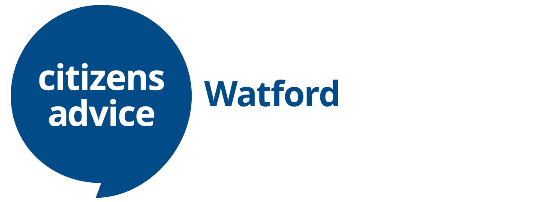 Adviser/Assessor1 Year Fixed Term Salary: £18,812.02 to £21,821.94 pa (dependent on the role and experience)	Hours per week: 36 Monday to FridayLocation: Watford Advice Centre, St Mary’s Church Yard, High Street, Watford WD17 2BE. We are seeking an Adviser or Assessor (experience within a CAB is desirable). You will need:An understanding of the advice processConfidence in the use of IT office systemsBe a good team memberHave excellent communication skills (face to face and over the phone)A flexible approach and willingness to assist in the delivery of the overall performance of the BureauTo be committed to the aims and principles of the CAB serviceCitizens Advice Watford is an equal opportunities employerFor more information and an application pack please contact Catherine Markowski, Advice Service Manager on 01923 209 882 or email asm@watfordcab.cabnet.org.ukOr visit our website https://www.cawatford.org.uk/Closing Date: 	10:30am on 4th September 2020Interview Date: 	TBC